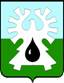 МУНИЦИПАЛЬНОЕ ОБРАЗОВАНИЕ ГОРОД УРАЙХанты-Мансийский автономный округ-ЮграАДМИНИСТРАЦИЯ ГОРОДА УРАЙПояснительная запискак проекту постановления «О внесении изменений в постановление администрации города Урай от 05.03.2009 №451» (далее – Проект постановления)	Настоящий проект постановления разработан в целях приведения Положения о порядке формирования ведения, обязательного опубликования перечня муниципального имущества для поддержки субъектов малого и среднего предпринимательства, утвержденного постановлением администрации города Урай от 05.03.2009 №451 в соответствие с постановлением Правительства Российской Федерации от 01.12.2016 №1283 «О внесении изменений в постановлением Правительства Российской Федерации от 21.08.2010 №645».	Во исполнение Закона Ханты-Мансийского автономного округа – Югры от 29.05.2014 №42-оз «Об отдельных вопросах организации оценки регулирующего воздействия проектов нормативных правовых актов, экспертизы и оценки фактического воздействия нормативных правовых актов в Ханты-Мансийском автономном  округе –Югре и о внесении изменения в статью 33.2 Закона Ханты-Мансийского автономного округа – Югры  «О нормативных правовых актах Ханты-Мансийского автономного округа – Югры», пунктом 4 статьи 33 устава города Урай и Порядка проведения администрацией города Урай оценки регулирующего воздействия проектов муниципальных нормативных правовых актов, экспертизы и оценки фактического воздействия муниципальных нормативных правовых актов, затрагивающих вопросы осуществления предпринимательской и инвестиционной деятельности, утвержденного постановлением администрации города Урай от 21.04.2017 №1042 (далее - Порядок), проект постановления подлежит проведению процедуры оценки регулирующего воздействия проектов муниципальных нормативных правовых актов администрации города Урай, так как затрагивает интересы субъектов малого и среднего предпринимательства и организаций, образующих инфраструктуру поддержки субъектов малого и среднего предпринимательства при предоставлении муниципального имущества, включенного в Перечень муниципального имущества муниципального образования город Урай, свободного от прав третьих лиц (за исключением имущественных прав субъектов малого и среднего предпринимательства), предусмотренного частью 4 статьи 18 Федерального закона «О развитии малого и среднего предпринимательства в Российской Федерации» (далее – Перечень), во владение и (или) пользование на долгосрочной основе.   В случае принятия постановления: 1) меняется наименование приложения к постановлению с «Положение о порядке формирования ведения, обязательного опубликования перечня муниципального имущества для поддержки субъектов малого и среднего предпринимательства» на «Порядок формирования, ведения, обязательного опубликования перечня муниципального имущества муниципального образования город Урай, свободного от прав третьих лиц (за исключением имущественных прав субъектов малого и среднего предпринимательства), предусмотренного частью 4 статьи 18 Федерального закона «О развитии малого и среднего предпринимательства в Российской Федерации»;2) устанавливаются:- критерии, в соответствии с которыми вносятся сведения о муниципальном имуществе в Перечень;- случаи исключения сведений об имуществе из Перечня;- форма, по которой сведения о сформированном Перечне предоставляются в АО «Федеральная корпорация по развитию малого и среднего предпринимательства». В соответствии с подпунктом 1 пункта 3.7 раздела 3 Порядка проведение публичных консультаций по данному проекту не требуется. Принятие проекта постановления не потребует расходов субъектов предпринимательской и инвестиционной деятельности и дополнительных расходов из бюджета городского округа город Урай.Первый заместитель главы города Урай						В.В.Гамузов Исп. Мужурьян Н.В.628285, микрорайон 2, дом 60, г.Урай,Ханты-Мансийский автономный округ – Югра.Тюменская областьтел.(34676) 2-23-28, 2-06-97факс (34676) 2-23-44E-mail:adm@uray.ru